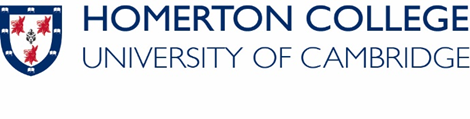 DATA RETENTION SCHEDULE – APRIL 2023Bursary											2									Catering											3College Counsellor										4									Conference and Events									5Communications and Development								7							Estates Departments (see separate document)Finance											9							HR												10IT												13Library											15Porters Lodge										16Retired Senior Members Association							19Safeguarding										20Student Health Advisor									21Tutorial Office										23BURSARYBURSARYBURSARYBURSARYBURSARYBUSINESS AREAReason for collecting dataWhat data is collected and who has requested/provided itRETENTION PERIODACTION AT END OF RETENTION PERIODBursaryExternal committee member contact detailsName, address, email address, telephone number. Provided by Committee memberFor the duration of membershipDestroyedBursaryAccident reportsData submitted by member of staff or student.Data includes Name and address of Person affected/injuredPerson reporting incidentDate and time of incidentDescription of incident including cause and nature of injury.Actions taken and recommendations3 years after accidentDestroyed Unless data may be required for health/criminal claims.EstateLegalMaster plans for sites & buildings Permanent Retention RetainLegalManagement of Historical buildings and monuments Permanent Retention RetainCATERINGCATERINGCATERINGCATERINGCATERINGBUSINESS AREA Reason for collecting data What data is collected and who has requested/provided itRETENTION PERIODACTION AT END OF RETENTION PERIODCatering To ensure dietary and menu requirements are met for clients using the catering departmentRecords of catering requirements & options for provision. The method of collection is by email and UPayEnd current year Delete Electronic Version Catering Working with clients on their events planning Design & delivery of catering, menu plans, events plans using KX Client records of event booking details including company name, business or private address and email plus event details.End current year + 1 year Delete Electronic Version Catering To analyse sales from food and Beverage to produce reports to track sale trends on weekly, monthly and yearly basis Catering products choices, orders and student names, room numbers and Crsids End current year + 6 years Delete Electronic Version Catering Recording of time and attendance for payroll Staff working patterns recording sickness and holidays Hours worked using ADP system for payroll (See HR and Finance)End current year + 6 years Delete Electronic Version Catering Records of holiday allowances and usage and sick days Using Homerton HR system to record holiday allowances and sickness reporting (See HR)End current year + 6 yearsDelete Electronic VersionCOLLEGE COUNSELLORCOLLEGE COUNSELLORCOLLEGE COUNSELLORCOLLEGE COUNSELLORCOLLEGE COUNSELLORBUSINESS AREAReason for collecting dataWhat data is collected and who has requested/provided itRETENTION PERIODACTION AT END OF RETENTION PERIODCollege CounsellorRecords of student meetingsStudent NameCRSIDDates of appointmentsAnonymised brief process notes of conversationStored in a card index system. Locked and  kept for 3 yearsDestroyedStudent correspondence used when a student wants to intermit for example Contents agreed by student and include initials of student (not their full name)Electronic – 3 yearsdestroyedCONFERENCE/EVENTSCONFERENCE/EVENTSCONFERENCE/EVENTSCONFERENCE/EVENTSCONFERENCE/EVENTSBUSINESS AREAReason for collecting dataWhat data is collected and who has requested/provided itRETENTION PERIODACTION AT END OF RETENTION PERIODConference OfficeNew enquiryCompany name, contact address, telephone number, position of individual enquiring. Provided by client.   If no booking made data not retained. Stored in client folder if booking moving forward and kinetics CRM system.Legal requirement period7 years after completion of event.DestroyedConference OfficeEvent bookingProvided by client making booking. Individual contact for organisation, company details, full address, charity registration if appropriate, vat exemption information if appropriate.Invoicing approval:Signatures & contact information, telephone & email address. Stored In Kinetics Conferencing systemHardcopy for paper fileElectronic client folder on office computersData provided to Finance for invoicing purposes.Legal requirement period7 years after completion of event.DestroyedConference OfficeCollege Fellows Make a reservationContact emails, Fellows names and titles, personal addresses sometimes for invoicing. Telephone contact information. Stored in Conference office folder for internal business- hardcopy.Kinetics booking systemElectronic folder until invoicedIf no invoice raised data and paperwork destroyed immediately after event.If invoice raised Legal requirement period7 years. Stored in Conference Office and FinanceDestroyedConference OfficeStudent bookingsName of student, student role (for e.g. in HUS), and name of society/group represented. Information provided via student booking form, telephone message, emails & in person.Kept in internal booking folder if needs an invoice, if not disposed of.If no invoice raised data and paperwork destroyed immediately after event.If invoice raised Legal requirement period7 years. Stored in Conference Office and FinanceDestroyedDEVELOPMENT AND COMMUNICATIONSDEVELOPMENT AND COMMUNICATIONSDEVELOPMENT AND COMMUNICATIONSDEVELOPMENT AND COMMUNICATIONSDEVELOPMENT AND COMMUNICATIONSBUSINESS AREA Reason for collecting dataWhat data is collected and who has requested/provided itRETENTION PERIODACTION AT END OF RETENTION PERIODCommunications and Engagement OfficeGeneral correspondence (Alumni)Full name, age & DOB.  DOD if applicable; Employment details; Education; Donations to Homerton and/or other Colleges or University of CambridgePermanently Where telephone, address, email etc. updated, we would keep a dormant record of previous to ensure they are not accidentally re-added and wipe current informationCommunications and Engagement OfficeEvent RegistrationsFull name, email address, matriculation year, ID number, College, seating preferences, dietary and access requirementsFull name, email address, matriculation year, ID number, College to be stored permanently for alumni; For non-alumni, until the information ceases to be relevant for ongoing relationships. Other information only stored for duration of the event. Delete unnecessary information from electronic storage. Fundraising OfficeFundraising solicitationTelephone appeal: Full name, age & DOB.  DOD if applicable; Marital status/relatives/friends; Gift Aid status; Address, phone numbers, email (including previous addresses); Donations to Homerton and/or other Colleges or University of Cambridge; Education; Employment details; anonymity requests (relating to donations)Permanently. Other information collected during process to be assessed on relevance, purpose, duration etc; if has enduring relevance to core activity and either direct opt in consent by affirmative action or a legitimate interest reason, retain, if not, destroy.Systematic hard copy to be destroyed, relevant information transferred to electronic database. Fundraising OfficeFundraising solicitation Direct mail appeals: Full name; Gift Aid status; Address, phone numbers, email; Donation to Homerton; bank details; anonymity requests (relating to donations)Electronic – PermanentlyPaper forms – 7 yearsPaper forms destroyed at end of period. Financial details for credit or debit cards to be deleted after processing.  Fundraising OfficeFundraising relationshipsNotes relating to individual fundraising meetings.Electronic – permanently if alumni; if non alumni, retain for 7 years post relationship, skeleton record to exclude/include in future processes without error. Paper forms destroyedCommunications and Engagement OfficeContact forms and ‘Grad Cards’Full name, previous name, address, telephone number, mobile number, email address, professional details (including address and telephone), date of birth, education details, interests (both at College and since leaving), any news (both personal and professional) and their email preferencesPaper forms – until the information is entered onto the database (approx. two weeks)Electronic – permanently Paper forms  destroyedDevelopment OfficeHomerton Careers Connections mentoring scheme Full name, email address, professional detailsPermanently Paper forms, if any, destroyed after entering.FINANCEFINANCEFINANCEFINANCEFINANCEBUSINESS AREA Reason for collecting data What data is collected and who has requested/provided itRETENTION PERIODACTION AT END OF RETENTION PERIODGeneralFinancial TransactionsPurchase orders, purchase invoices, sales invoices, expenses payments, petty cash handling and other transaction recordsEnd of current financial year + 6 yearsDestroy – Data shreddingGeneralFinancial TransactionsCredit/debit card details - CustomerEnd of TransactionDestroy details when successfully processedStudent FinanceFinancial TransactionsStudent accounts and tuition fee recordsEnd of current financial year + 6 yearsDestroy – Data shreddingGeneralAccountingPreparation and monitoring of annual operating budgets While necessary for reference and future planning purposesDestroy – Data shreddingTaxLegalPreparation and filing of annual tax returns (incl. VAT)End of current financial year + 6 yearsDestroy – Data shreddingInvestmentAccountingBank statements and associated documentationEnd of current financial year + 6 yearsDestroy – Data shreddingInvestmentAccountingValuations of capital assetsUntil superseded by new valuation + 6 yearsDestroy – Data shreddingInsuranceInsuranceRecords documenting the arrangement and renewal of insurance policiesEnd of current financial year + 6 yearsDestroy – Data shreddingSubsidiariesLegalRecords concerning the formation of a subsidiary companyLife of company + 6 yearsDestroy – Data shreddingSubsidiariesLegalWinding-up or disposal of the University’s interest in the subsidiary companyLife of company + 6 yearsDestroy – Data shreddingPayrollAccountingPayroll data, starter, leaver, timesheets, forms, payslips, p60sEnd of current financial year + up to 6 yearsDestroy – Data shreddingPayrollLegal, AccountingPayslips, p60sEnd of current financial year + up to 12 yearsDestroy – Data shreddingPensionsLegal, AccountingPension data forms End of current financial year + up to 12 yearsDestroy – Data shreddingHRHRHRHRHRBUSINESS AREAReason for collecting dataWhat data is collected and who has requested/provided itRETENTION PERIODACTION AT END OF RETENTION PERIODHR DepartmentRecruitment and Selection process (individual applications)Job applications; name, address, email, NI number, career and school/training  history, immigration status, supporting statement, name and address of refereesInformation provided by the individual.Kept in recruitment files in HR Administrator’s office, HR email inbox, HR Managers office in locked cabinet.If applicant successful for the duration of their employment plus 7 years after leaving. If unsuccessful 12 months except if the person appointed to the post is a migrant sponsored under the points based immigration system, when we are required to retain the applications of all candidates shortlisted for final interview for one year or until a UK VISAs & Immigration compliance officer has examined and approved them, whichever is the sooner.Destroyed. Unless data is required for historical/archive purposes in which case it is stored in permanent archive in the following format:full name and title;job title(s) or College affiliation(s) and the corresponding dates of employment/membership; any awards etc. that may be of historical interest to the CollegeHR DepartmentRecruitment and Selection process (Recruitment file for job vacancy)Job applications; name, address, email, NI number, career and school/training  history, immigration status, supporting statement, name and address of refereesInformation provided by the individual.Kept in recruitment files in HR Administrator’s office, HR email inbox, HR Managers office in locked cabinet.12 month after appointment made except if the person appointed to the post is a migrant sponsored under the points based immigration system, when we are required to retain the applications of all candidates shortlisted for final interview for one year or until a UK VISAs & Immigration compliance officer has examined and approved them, whichever is the sooner.Destroyed. HR DepartmentDiversity and Inclusion MonitoringAnonymous Age, ethnicity, disability (this data is optional and remains anonymous for equal opportunities monitoring) Not mandatory provided at applicants’ discretion. Stored in HR Administrator’s office in a locked cabinet and on secure HR electronic folder.  Anonymised statistics presented at Diversity and Inclusion meetings1 yearDestroyedHR DepartmentMaintaining an up to date Employee record Within HR data base, time entry system and paper HR file:Personal details, including name, contact details (phone, email, postal, both work and personal), car registration (for the purpose of car park security) and photographCurrent and any previous role descriptionCurrent and any previous contracts of employment and related correspondence;Any occupational health assessments and medical information you have provided, and related work requirements;Training and development qualifications, requests and requirements.Appraisal recordsInduction recordsRecords of any investigation or review into conduct or performanceFor the duration of employment plus 1 year after leaving.After that a small subset of personal data is retained for up to 7 years after leaving.DestroyedHR DepartmentMaintaining Pay and benefit records.Within HR database and payroll database in order to pay employee.  Bank details: details of   pension scheme, current and previous salary and other earnings (e.g. maternity pay, overtime), and the amounts you have paid in statutory taxesCorrespondence between employee and the College, and between members and staff of the College, relating to an employee’s pay, pension, benefits and other remuneration.In addition, we maintain records of use or take-up of any benefit schemes provided by us (e.g. eye care and cycle to work and discounts), which we collate and monitor to review the effectiveness of these staff benefits.  For the duration of employment plus 1 year after leaving.After that a small subset of personal data is retained for up to 7 years after leaving Pension-related information including basic salary and job description to be kept for up to 13 years after leaving.DestroyedHR DepartmentHR file (leaver)Subset of original file: Name, contact details, salary and other earnings, pension and amount paid in tax. Current appraisal records, live warning and/or investigations into conduct; reasons for leaving and any related correspondence. Any references written subsequent to employment ending.Up to 7 years after last day of employment.Pension-related information including basic salary and job description to be kept for up to 13 years after leaving.Destroyed. Unless data is required for historical/archive purposes in which case it is stored in permanent archive in the following format:full name and title;job title(s) or College affiliation(s) and the corresponding dates of employment/membership; any awards etc. that may be of historical interest to the CollegeIT IT IT IT IT BUSINESS AREA Reason for collecting dataWhat data is collected and who has requested/provided itRETENTION PERIODACTION AT END OF RETENTION PERIODRecords of the development, modification and maintenance of major IT systemsVisibility to the team of changes to systems and progress of projects.What happened to what service and when, version numbers and processes. Decommissioning of system + 5 years DestroyInitial development of major IT systems that are not implementedTo Record the Test Process / Research and DevelopmentWhat happened to what service and when, version numbers and processes.Last action towards development + 5 yearsDestroyDevelopment of new, non-major IT systems (usually held as project management records)To Record the Test Process / Research and DevelopmentWhat happened to what service and when, version numbers and processes.Termination of project + 5 years DestroyRoutine monitoring of IT systems and actions taken to rectify problemsVisibility to the team of changes to systems and progress of projects.What happened to what service and when, version numbers and processes.Decommissioning of system + 6 monthsDestroySoftware licencesTo ensure we are compliant with the licensing we have purchased.Software versions and names of the software. The device the license is assigned to.Until superseded by new licence + 6 monthsDestroyEmail and connection log dataWe do not collect this datan/aDate of log + 6 monthsDestroyWeb usage log dataWe do not collect this datan/aDate of log + 3 months (though longer periods may be set by external usage monitoring services)DestroyAnonymised summaries of log dataTimes and dates of what has happened on the device operationally.To troubleshoot problems with servers and hardware.While necessary for reference and future planning purposesDestroyRecords documenting attempted or actual security breaches of IT systems and action takenA report on what happened and when, what the remedial works were.Visibility to the team and lessons learned to prevent future problems.Last action on breach + 6 yearsDestroyRecords documenting extraordinary institutional access to individual user accountsWe do not collect this datan/aEnd of access period + 3 yearsDestroyDevelopment and content of IT training programmesWe do not collect this datan/aUntil superseded by new programmes + 5 yearsDestroyLogs of requests for assistance from IT system users (‘tickets’) and action takenTo produce a knowledgebase of ways to resolve problems, track performance of helpdesk staff. Names and contact details with descriptions of the fault from end users.Date of closure of ticket + 5 years (though longer periods may be necessary where required for other purposes e.g. security, asset management or disciplinary matters)DestroyLIBRARYLIBRARYLIBRARYLIBRARYLIBRARYBUSINESS AREA Reason for collecting data What data is collected and who has requested/provided itRETENTION PERIODACTION AT END OF RETENTION PERIODLibraryReader recordFull name, address, email, phone number.Data collected by University and stored on University database (ALMA). Homerton Library views and edits data as appropriate.Indefinitely, until expiry date has passed.
Retention policies are University-wide.Destroyed by UniversityLibraryAccess for library doorNames of casual employees and external users; also sent to Porters. For duration of use of library.DestroyedLibraryDonor informationName and details of donation, contact details.Indefinitely, with donors permission.No records retained beyond correspondence period + 18 months if no permission given.LibraryStudent Support DocumentsNames, contact information and details of any health conditions.Data is circulated from the College Disability Officer. It is held securely in a drive with access only available to the librarian and deputy. For duration of student’s course + 6 months.DestroyedLibraryEmail correspondence with library@homerton.cam.ac.ukAny data provided by correspondents, potentially also about 3rd parties.18 months, or until correspondence is complete.DestroyedLibraryMPhils bookings for rare book consultationStudents names, books to be viewed, email addresses.12 monthsAll personal data is stripped out, but book details are retained for future reference.LibraryCopyright declaration for scanned items (where staff have provided the scan to a user)Student name, signature, barcode and email, book/article details.PermanentN/A Copyright law requires perpetual retention.Porters’ Lodge 2023/24Porters’ Lodge 2023/24Porters’ Lodge 2023/24Porters’ Lodge 2023/24Porters’ Lodge 2023/24BUSINESS AREAReason for collecting dataWhat data is collected and who has requested/provided itRETENTION PERIODACTION AT END OF RETENTION PERIODPorters’ LodgeFMS Cycle RegisterStudent / Staff details for bikes registered at the College. Data held also includes the make, model and frame number of cycles. Data is provided by owner of the cycle and is stored electronically on FMS.Retained for the duration of the student’s course or staff members employment.Destroyed.Porters’ LodgeFMS Parcels & Key Logging SoftwareAll data relating to parcels received and keys loaned is automatically deleted / purged automatically after two years. Data is stored electronically on FMSData automatically deleted / purged after two yearsDestroyedPorters’ LodgeStaff Car Park PermitsProvided by owner / User of vehicle. Hard copy kept in Porters Lodge.Rolling Programme, details removed when staff leave or change vehicle.Destroyed.Porters’ LodgeIncidentsData collected by Porters of serious incidents involving staff and students that have occurred across the site. Notes recorded on internal mail box (incidents at Homerton).  Accessible to Porters, Senior Tutor, Dean, Deans Assistant and Health Care Adviser.For the duration of the student’s course.Staff information given to and retained by HR department in line with their retention periods above. Destroyed.Unless data may be required for health/criminal claims after the student has left Homerton.  Data will be transferred on Camsis and held indefinitely.Porters’ LodgePastoral proceduresData provided by the College Health Advisor. Only used in case of emergency.Retained for the duration of the students course or staff members employment.Destroyed.Porters’ LodgeCCTVAll movements in front of a camera is recorded for the protection of staff and security of the premises.28 days.Destroyed.Porter’ LodgePEEPs We keep ‘Personal Emergency Evacuation Plans’ for individual students who might have difficulties evacuating due to a disability or injuryFor the duration of a student’s or delegates residency for a permanent disability. For the duration of recuperation if an injury (temporary PEEP)DestroyedRetired Senior Members AssociationRetired Senior Members AssociationRetired Senior Members AssociationRetired Senior Members AssociationRetired Senior Members AssociationBUSINESS AREAReason for collecting dataWhat data is collected and who has requested/provided itRETENTION PERIODACTION AT END OF RETENTION PERIODRetired Senior Members AssociationMembership informationNameEmployment dates at HomertonCareer detailsActivities and interest.Photograph IDStored in password-protected systems and secure storage.For duration of membership for as long as information remains relevant or in permanent archive whichever is appropriate.DestroyedSAFEGUARDINGSAFEGUARDINGSAFEGUARDINGSAFEGUARDINGSAFEGUARDINGBUSINESS AREAReason for collecting dataWhat data is collected and who has requested/provided itRETENTION PERIODACTION AT END OF RETENTION PERIODSafeguardingRecord(S) of safeguarding incident/ongoing issueName, address contact details of vulnerable individual.  Report on incident or on-going concerns. Names and contact details of agencies contacted e.g. Police, social Services, GP and hospital. The information is held by the Safeguarding Officer in a locked cabinet As long as it is needed and in line with statutory requirements. For most records this will be for 7 years after completion of studies.DestroyedSTUDENT HEALTH ADVISORSTUDENT HEALTH ADVISORSTUDENT HEALTH ADVISORSTUDENT HEALTH ADVISORSTUDENT HEALTH ADVISORBUSINESS AREAReason for collecting dataWhat data is collected and who has requested/provided itRETENTION PERIODACTION AT END OF RETENTION PERIODStudent Health AdvisorMedical records of studentsStudent name, address and date of birth, emergency contact details, Tripos, college year, and matriculation term and year. They may also contain more sensitive information about a student’s health and information such as the outcomes of their nursing assessment and any contact they have had with the Student Health Advisor such as appointments and consultations.Notes, letters, reports, and emails relating to a student’s care or about their health, details about their treatment and care, results of investigations and or tests and relevant information from other health professional are also held as are emails relating to a student’s care or health.Electronic, on paper or a mixture of both.  A combination of working practices and technology are used to ensure that your information is kept confidential and secure. Your records are backed up securely. The Student Health Advisor ensures that information held is kept in secure locations is protected by appropriate security and access is restricted to the Student Health Advisor. The external data processors used have their own security arrangements in place. Rushcliff provide these. Further details can be found here https://www.rushcliff.com/hosted.phpStudent records are managed in line with the RCN recommendation for the retention of nursing records, currently for a minimum of 8 years.DestroyedStudent Health AdvisorStudents with medical conditions that need to be shared with other departmentsWith the students consent notification that a student is diabetic, epileptic and or carry an adrenalin auto injector. This information with photo ID is shared with the Porters’ Lodge and the Catering Department if a student is diabetic and or carries an adrenaline auto injector; this is so that during a first aid emergency they can be easily identified. If a student is epileptic, this information will be shared with the Porters’ lodge. For the duration of a student’s studiesDestroyedTUTORIAL OFFICETUTORIAL OFFICETUTORIAL OFFICETUTORIAL OFFICETUTORIAL OFFICEBUSINESS AREAReason for collecting dataWhat data is collected and who has requested/provided itRETENTION PERIODACTION AT END OF RETENTION PERIODTutorial OfficeMaintaining student personal detailsCurrent name and any previous namesUnique personal identifiers e.g. student number CRDID, date of birth, photographyCurrent and previous contact detailsNext of kin emergency contact numbersIn permanent archive in Camsis and CamcorsFollowing graduationDestroyedTutorial OfficeMaintaining a formal record of a student’s academic progress and achievementsApplication details, assessment of application and details of any offers of study made by the CollegeRecords of academic provision, including supervision, examinations and other academic supportMatriculation and graduation details and records of academic qualifications including those prior to becoming a member of the College.Other details of academic progress or achievements e.g. awards and prizes.Record of membership to College committees, JCR, MCR club and societiesAwards, prizes and achievements in College or University related activitiesIn permanent archive in Camsis and CamcorsFollowing graduationTutorial OfficeMaintaining a record of a student’s particular  personal needs  Details of any disability, illness and any subsequent learning support, social support and any other support needsDetails of any serious risks affecting a student e.g. allergiesArrangements agreed with the student to manage their use of College/University facilities e.g. computing services, sports facilities, libraries etc., including any special requirements linked to health or religious beliefs.Student Graduation or departure plus one yearDestroyedTutorial OfficeMaintaining financial records of a student Sources of funding support and tuition fee liabilities.  Records of accommodation liabilities and other related charges e.g. MMCRecords of any financial support agreed by the university/College e.g. Cambridge Bursar.Copies of accommodation contractsBanking details and transactionsCollege financial account, including balance and transactionsCopies of correspondence relating to any of the aboveCompletion of studies + seven years in the finance officeDestroyedTutorial OfficeMaintaining a record of a student  behaviour in particular concerns or complaintsDetails of any investigations undertaken by the College in conduct or behaviour of students, disciplinary investigations, fitness to study investigations and any complaints made against students. Records of outcomes.Student Graduation or departure plus one yearDestroyedTutorial OfficeMaintaining a record of any complaints made by a studentsDetails of any complaints made by students and their outcomes.Completion of studies + 3 yearsDestroyedTutorial OfficeData to enable the college and university to produce statistics and research for internal and statutory reporting purposesInformation relating to Equal Opportunities e.g. nationality, ethnicity, religious and other beliefs, gender, sexuality, age etc.Information relating to known relationships with other members (past or present) of the College/UniversityInformation relating to your rights to live, work and study in the UKAny criminal record that that may affect the status of a student at the University/College.Held permanently in CAMSIS